Конкурс-фестиваль хореографических коллективов «Первые ПА»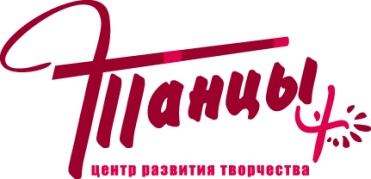 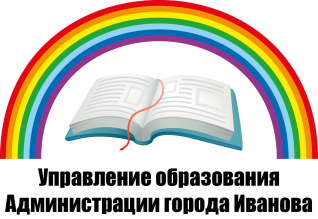 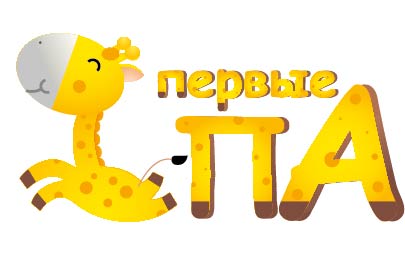 4 декабря 2016 годаИваново, АГУИО «ОКМЦКТ»Блок №1 (12:10– 14:00)Блок №2 (15:00– 16:30)№Название номераНазвание коллективаГородРуководитель/педагогУчреждениеРезультатВозрастная категория до 5 лет / «Вечный двигатель»Возрастная категория до 5 лет / «Вечный двигатель»Возрастная категория до 5 лет / «Вечный двигатель»Возрастная категория до 5 лет / «Вечный двигатель»Возрастная категория до 5 лет / «Вечный двигатель»Возрастная категория до 5 лет / «Вечный двигатель»Возрастная категория до 5 лет / «Вечный двигатель»Играем под дождёмАнсамбль танца «Ромашка»ИвановоИванова Светлана ВасильевнаМБОУ «СШ № 19»Диплом 1 степениРазноцветные пузыриШкола танца «Росинка», группа «Капитошки»КохмаУдалова Елена Михайловнапедагоги Бахвалова Марина Сергеевна, Каретникова Дарья Сергеевна, Барышева Виктория АлександровнаТворческая мастерская «Инсайт»Лауреат 3 степениТанец маленьких лебедейХореографическая студия «Этюд»ИвановоПрытчикова Елена ВладимировнаОтделение дополнительного образования детей Ивановского колледжа культурыДиплом 1 степениВозрастная категория 5-6 лет / «Вечный двигатель»Возрастная категория 5-6 лет / «Вечный двигатель»Возрастная категория 5-6 лет / «Вечный двигатель»Возрастная категория 5-6 лет / «Вечный двигатель»Возрастная категория 5-6 лет / «Вечный двигатель»Возрастная категория 5-6 лет / «Вечный двигатель»Возрастная категория 5-6 лет / «Вечный двигатель»СтроителиДетский танцевальный коллектив «АС-Симетрия»_группа «Непоседы»ИвановоАнтонова Светлана ВитальевнаМБУ ДО ДЮЦ №  1Диплом 1 степениАзбукаПодготовительные группы «Капельки» и «Почемучки» Образцового хореографического коллектива театра танца «Нон-Стоп»ИвановоЮферова Елена Александровна Педагоги: Огаркова Наталия Владимировна, Гущина Наталья ГеоргиевнаМАУ ДО ЦРТДиЮ «Танцы +»Лауреат 1 степениСпециальный диплом за детскую тематику и высокий исполнительский уровеньО дружбеХореографический коллектив «Ассорти»г. Кинешма, Ивановская областьМитрофанова Анастасия ДмитриевнаМУ «ГДК»Диплом 1 степениНастоящий артистШкола танца «Росинка», группа «Капельки»КохмаУдалова Елена Михайловнапедагоги Бахвалова Марина Сергеевна, Каретникова Дарья Сергеевна, Барышева Виктория АлександровнаТворческая мастерская «Инсайт»Лауреат 2 степениКрасота - страшная силаСтудия танца РелизИвановоКолесова Ольга Николаевна-Лауреат 3 степениДаже зайцу нужен другДетский хореографический ансамбль «Стрекоза»ИвановоФутерман Наталья АнатольевнаСпортивный клуб «Спарта»Диплом 2 степениРыжий котОбразцовый хореографический ансамбль «Сказка», Гр. «Лучики»ИвановоСиняева Светлана Анатольевна / Тихомирова Татьяна Владимировна, Шефова Анна Александровна-Лауреат 1 степениСпециальный диплом за раскрытие образа и артистизмВо снеАнсамбль танца «Ромашка»ИвановоИванова Светлана ВасильевнаМБУ ДО ДДТ №3Лауреат 3 степениЭти волшебные бабочкиБалетная студия «An Face»ИвановоКулдышева Елена ВикторовнаКонцермейстер: Тимошина Вера НиколаевнаМАУ ДО ЦРТДиЮ «Танцы +»Диплом 3 степениНепослушный колобокШкола танца «Росинка», группа «Сказка»КохмаУдалова Елена Михайловнапедагоги Бахвалова Марина Сергеевна, Каретникова Дарья Сергеевна, Барышева Виктория АлександровнаТворческая мастерская «Инсайт»Лауреат 2 степениСпециальный диплом за изюминку в номереВсё моё!Подготовительная группа «Фантазёры» Образцового хореографического коллектива театра танца «Нон-Стоп»ИвановоЮферова Елена Александровна Педагог: Гущина Алина ЭдуардовнаМАУ ДО ЦРТДиЮ «Танцы +»Лауреат 2 степениВозрастная категория 5-6 лет / «Цветные сны»Возрастная категория 5-6 лет / «Цветные сны»Возрастная категория 5-6 лет / «Цветные сны»Возрастная категория 5-6 лет / «Цветные сны»Возрастная категория 5-6 лет / «Цветные сны»Возрастная категория 5-6 лет / «Цветные сны»Возрастная категория 5-6 лет / «Цветные сны»И всё о той веснеХореографический коллектив «Ассорти»г. Кинешма, Ивановская областьМитрофанова Анастасия ДмитриевнаМУ «ГДК»Диплом участникаМаленькая ночная серенадаБалетная студия «An Face»ИвановоКулдышева Елена ВикторовнаКонцермейстер: Тимошина Вера НиколаевнаМАУ ДО ЦРТДиЮ «Танцы +»Диплом 2 степениДомовятаДетский танцевальный коллектив «АС-Симетрия»_группа «Непоседы»ИвановоАнтонова Светлана ВитальевнаМБУ ДО ДЮЦ №  1Диплом 1 степениГолубиСтудия танца РелизИвановоКолесова Ольга Николаевна-Лауреат 3 степениВальс цветовСтудия эстрадного танца «Прикосновение»ФурмановТарасова Анна ГермановнаМАУ ДО ЦДТ города ФурмановаДиплом 1 степениСамый сильныйПодготовительные группы « Кнопочки» и «Почемучки» Образцового хореографического коллектива театра танца «Нон-Стоп»ИвановоЮферова Елена Александровна Педагоги: Огаркова Наталия Владимировна, Гущина Наталья ГеоргиевнаМАУ ДО ЦРТДиЮ «Танцы +»Лауреат 1 степениСпециальный диплом за интересное воплощение и хореографическое решение номераВозрастная категория 5-6 лет / «Я танцую!»Возрастная категория 5-6 лет / «Я танцую!»Возрастная категория 5-6 лет / «Я танцую!»Возрастная категория 5-6 лет / «Я танцую!»Возрастная категория 5-6 лет / «Я танцую!»Возрастная категория 5-6 лет / «Я танцую!»Возрастная категория 5-6 лет / «Я танцую!»ПапуасикБазанова МаринаИвановоПостановщик: Базанова МаринаДиплом участникаВозрастная категория 9-10 лет / «Я танцую!»Возрастная категория 9-10 лет / «Я танцую!»Возрастная категория 9-10 лет / «Я танцую!»Возрастная категория 9-10 лет / «Я танцую!»Возрастная категория 9-10 лет / «Я танцую!»Возрастная категория 9-10 лет / «Я танцую!»Возрастная категория 9-10 лет / «Я танцую!»СемечкиДуэт Давлетов Тимур, Косогова МиланаДетская танцевальная студия «Бирюза»п.Ново-Талицы, Ивановский районЛисина Наталья АндреевнаМУ Молодежно-спортивный центр «Олимп»Лауреат 3 степениВозрастная категория 7-8 лет / «Вечный двигатель»Возрастная категория 7-8 лет / «Вечный двигатель»Возрастная категория 7-8 лет / «Вечный двигатель»Возрастная категория 7-8 лет / «Вечный двигатель»Возрастная категория 7-8 лет / «Вечный двигатель»Возрастная категория 7-8 лет / «Вечный двигатель»Возрастная категория 7-8 лет / «Вечный двигатель»Планета розБалетная студия «An Face»ИвановоКулдышева Елена ВикторовнаКонцермейстер: Тимошина Вера НиколаевнаМАУ ДО ЦРТДиЮ «Танцы +»Диплом 2 степени«Чистюли»Детская танцевальная студия «Бирюза»п.Ново-Талицы, Ивановский районЛисина Наталья АндреевнаМУ Молодежно-спортивный центр «Олимп»Диплом 1 степениКомарилия Подготовительная группа «Карамельки» Образцового хореографического коллектива театра танца «Нон-Стоп»ИвановоЮферова Елена Александровна Педагог: Гущина Наталья ГеоргиевнаМАУ ДО ЦРТДиЮ «Танцы +»Лауреат 2 степениШкатулка с секретомЗаслуженный коллектив народного творчества «Фаина»ПриволжскПолякова Светлана ВладимировнаМБУ «Городской дом культуры»Лауреат 1 степениСпециальный диплом за интересное содержание и необычный финалМалыши-карандашиТворческое хореографическое объединение "Команда-Р", группа "Ракета"ИвановоРазина Наталья Геннадьевна / Архипкина Лилия АлександровнаМБУ ДО ДДТ №3Лауреат 1 степениВсё наоборотОбразцовый хореографический коллектив театр танца «Нон-Стоп»ИвановоЮферова Елена АлександровнаМАУ ДО ЦРТДиЮ «Танцы +»Лауреат 1 степениСпециальный диплом за балетмейстерское решение номераПо лесенкеОбразцовый ансамбль танца «Пилигрим»ИвановоКоролёва Ирина Юрьевна / Полякова Ольга СергеевнаШкола искусств МБОУ гимназии № 44Лауреат 3 степениНа рассадуСтудия танца РелизИвановоКолесова Ольга Николаевна-Лауреат 1 степениСпециальный диплом за артистичное воплощение номера и музыкальностьМатрёшкиОбъединение хореографических миниатюр «Гармония»ИвановоПавлычева Светлана АлександровнаКонцертмейстер: Учуватова Татьяна ВладимировнаМБУ ДО ЦВР № 2Диплом участникаПотешкаОбразцовый хореографический коллектив театр танца «Нон-Стоп»ИвановоЮферова Елена Александровна / Макарова Алёна АнатольевнаМАУ ДО ЦРТДиЮ «Танцы +»Лауреат 1 степениВозрастная категория 7-8 лет / «Цветные сны»Возрастная категория 7-8 лет / «Цветные сны»Возрастная категория 7-8 лет / «Цветные сны»Возрастная категория 7-8 лет / «Цветные сны»Возрастная категория 7-8 лет / «Цветные сны»Возрастная категория 7-8 лет / «Цветные сны»Возрастная категория 7-8 лет / «Цветные сны»Магическое превращение Творческое хореографическое объединение "Команда-Р", группа "Ребус"ИвановоРазина Наталья Геннадьевна / Архипкина Лилия АлександровнаМБУ ДО ДДТ №3Лауреат 3 степениНе спитсяХореографический коллектив «Отражение», группа «Малинки»ИвановоРыбакова Анна СергеевнаМБУ ДО ДДТ №3Лауреат 2 степениШкатулочкаПодготовительная группа «Карамельки» Образцового хореографического коллектива театра танца «Нон-Стоп»ИвановоЮферова Елена Александровна Педагог: Гущина Наталья ГеоргиевнаМАУ ДО ЦРТДиЮ «Танцы +»Лауреат 2 степениДрузья облакаХореографический коллектив «Отражение», группа «Анютины глазки»ИвановоРыбакова Анна СергеевнаМБУ ДО ДДТ №3Лауреат 3 степениЛесной детективТворческое хореографическое объединение "Команда-Р", группа "Ракета"ИвановоРазина Наталья Геннадьевна / Архипкина Лилия АлександровнаМБУ ДО ДДТ №3Лауреат 2 степениХодит конь по бережкуОбразцовый хореографический коллектив театр танца «Нон-Стоп»ИвановоЮферова Елена АлександровнаМАУ ДО ЦРТДиЮ «Танцы +»Лауреат 1 степениАх, этот бал!Балетная студия «An Face»ИвановоКулдышева Елена ВикторовнаКонцермейстер: Тимошина Вера НиколаевнаМАУ ДО ЦРТДиЮ «Танцы +»Диплом 2 степениВозрастная категория 9-10 лет /«Вечный двигатель»Возрастная категория 9-10 лет /«Вечный двигатель»Возрастная категория 9-10 лет /«Вечный двигатель»Возрастная категория 9-10 лет /«Вечный двигатель»Возрастная категория 9-10 лет /«Вечный двигатель»Возрастная категория 9-10 лет /«Вечный двигатель»Возрастная категория 9-10 лет /«Вечный двигатель»Бабки ЁжкиДетская танцевальная студия «Бирюза»п.Ново-Талицы, Ивановский районЛисина Наталья АндреевнаМУ Молодежно-спортивный центр «Олимп»Диплом 1 степениВ тридевятом царствеЗаслуженный коллектив народного творчества «Фаина»ПриволжскПолякова Светлана ВладимировнаМБУ «Городской дом культуры»Лауреат 2 степениВозрастная категория 7-8 лет / «Вечный двигатель»Возрастная категория 7-8 лет / «Вечный двигатель»Возрастная категория 7-8 лет / «Вечный двигатель»Возрастная категория 7-8 лет / «Вечный двигатель»Возрастная категория 7-8 лет / «Вечный двигатель»Возрастная категория 7-8 лет / «Вечный двигатель»Возрастная категория 7-8 лет / «Вечный двигатель»Возрастная категория 7-8 лет / «Вечный двигатель»Возрастная категория 7-8 лет / «Вечный двигатель»Возрастная категория 7-8 лет / «Вечный двигатель»Горошины цветныеГорошины цветныеХореографический ансамбль «Фантазия»Хореографический ансамбль «Фантазия»ИвановоИвановоМосквина Ольга НиколаевнаМБУ ДО ДДТ №3Диплом 1 степениЧеловек -хороший!Человек -хороший!Детский хореографический ансамбль «Стрекоза»Детский хореографический ансамбль «Стрекоза»ИвановоИвановоФутерман Наталья АнатольевнаСпортивный клуб «Спарта»Диплом 1 степениСластеныСластеныХореографическая студия «Этюд»Хореографическая студия «Этюд»ИвановоИвановоПрытчикова Елена ВладимировнаОтделение дополнительного образования детей Ивановского колледжа культурыДиплом 1 степениЛюбушкиЛюбушкиТанцевальная студия "Карусель"Танцевальная студия "Карусель"МоскваМоскваСоловьева Ирина СергеевнаПедагог Потапова Дарья ВладимировнаКонцертмейстер Берестнев Владимир МихайловичКЦ  МитиноЛауреат 3 степениПо барабанамПо барабанамОбразцовый ансамбль эстрадного танца «Талочка»Образцовый ансамбль эстрадного танца «Талочка»ИвановоИвановоШведкова Лариса / Максим и Ирина ШуликиныДТО «Талочка-KIDS»Лауреат 2 степениБабка ЁжкаБабка ЁжкаПодготовительная группа «Башмачки» Образцового хореографического коллектива театра танца «Нон-Стоп»Подготовительная группа «Башмачки» Образцового хореографического коллектива театра танца «Нон-Стоп»ИвановоИвановоЮферова Елена Александровна Педагог: Новожилова Анастасия ВладимировнаМАУ ДО ЦРТДиЮ «Танцы +»Лауреат 2 степениЛюбопытные коротышкиЛюбопытные коротышкиШкола танца «Росинка», группа «Жемчужинки»Школа танца «Росинка», группа «Жемчужинки»КохмаКохмаУдалова Елена Михайловнапедагоги Бахвалова Марина Сергеевна, Каретникова Дарья Сергеевна, Барышева Виктория Александровнабалетмейстер: Тумская Ольга ВикторовнаТворческая мастерская «Инсайт»Лауреат 3 степениМуравьиная семьяМуравьиная семьяШкола танца «Росинка», группа «Счастливчики»Школа танца «Росинка», группа «Счастливчики»КохмаКохмаУдалова Елена Михайловнапедагоги Бахвалова Марина Сергеевна, Каретникова Дарья Сергеевна, Барышева Виктория АлександровнаТворческая мастерская «Инсайт»Лауреат 2 степениТанец ЦыплятТанец ЦыплятАнсамбль танца «Сюрприз»Ансамбль танца «Сюрприз»ИвановоИвановоИванова Светлана ВасильевнаМБУ ДО ДДТ №3Диплом 2 степениЛягушачий хорЛягушачий хорКоллектив «Балаганчик»Коллектив «Балаганчик»ЯрославльЯрославльХоботова Анна АлександровнаЦентр развития и творчества «Волшебный город»Диплом 1 степениВолшебный садВолшебный садТанцевальное объединение БОСИКОМТанцевальное объединение БОСИКОМЯрославльЯрославльБольшакова Наталья ВасильевнаГАУ ЯО «Дворец Молодежи»Лауреат 3 степениВозрастная категория 7-8 лет / «Цветные сны»Возрастная категория 7-8 лет / «Цветные сны»Возрастная категория 7-8 лет / «Цветные сны»Возрастная категория 7-8 лет / «Цветные сны»Возрастная категория 7-8 лет / «Цветные сны»Возрастная категория 7-8 лет / «Цветные сны»Возрастная категория 7-8 лет / «Цветные сны»Возрастная категория 7-8 лет / «Цветные сны»Возрастная категория 7-8 лет / «Цветные сны»Возрастная категория 7-8 лет / «Цветные сны»Русские матрешкиРусские матрешкиКоллектив народного танца «Злато»Коллектив народного танца «Злато»Московская область, г.ВоскресенскМосковская область, г.ВоскресенскБессонова Ирина НиколаевнаМУ ДК «Цементник»Лауреат 3 степениВасильковый лугВасильковый лугТанцевальная студия "Карусель"Танцевальная студия "Карусель"МоскваМоскваСоловьева Ирина СергеевнаПедагог Потапова Дарья ВладимировнаКонцертмейстер Берестнев Владимир МихайловичКЦ  МитиноЛауреат 3 степениИнопланетянеИнопланетянеХореографический ансамбль «Фантазия»Хореографический ансамбль «Фантазия»ИвановоИвановоМосквина Ольга НиколаевнаМБУ ДО ДДТ №3Диплом 3 степениАнгелы добраАнгелы добраКоллектив «Школьное время»Коллектив «Школьное время»ИвановоИвановоТуманцева Ирина Николаевна / Минигулова Алла ЮрьевнаМБОУ СШ № 18Диплом участникаВозрастная категория 5-6 лет / «Я танцую!»Возрастная категория 5-6 лет / «Я танцую!»Возрастная категория 5-6 лет / «Я танцую!»Возрастная категория 5-6 лет / «Я танцую!»Возрастная категория 5-6 лет / «Я танцую!»Возрастная категория 5-6 лет / «Я танцую!»Возрастная категория 5-6 лет / «Я танцую!»Возрастная категория 5-6 лет / «Я танцую!»Возрастная категория 5-6 лет / «Я танцую!»Возрастная категория 5-6 лет / «Я танцую!»У рекиИщенко ЕкатеринаКоллектив народного танца «Злато»Коллектив народного танца «Злато»Московская область, г.ВоскресенскМосковская область, г.ВоскресенскБессонова Ирина НиколаевнаБессонова Ирина НиколаевнаМУ ДК «Цементник»Лауреат 2 степениСпециальный диплом за сохранение национальных традицийВозрастная категория 7-8 лет / «Я танцую!»Возрастная категория 7-8 лет / «Я танцую!»Возрастная категория 7-8 лет / «Я танцую!»Возрастная категория 7-8 лет / «Я танцую!»Возрастная категория 7-8 лет / «Я танцую!»Возрастная категория 7-8 лет / «Я танцую!»Возрастная категория 7-8 лет / «Я танцую!»Возрастная категория 7-8 лет / «Я танцую!»Возрастная категория 7-8 лет / «Я танцую!»Возрастная категория 7-8 лет / «Я танцую!»УлиточкаХрящева НатальяТанцевальное объединение БОСИКОМТанцевальное объединение БОСИКОМЯрославльЯрославльБольшакова Наталья ВасильевнаБольшакова Наталья ВасильевнаГАУ ЯО «Дворец Молодежи»Лауреат 2 степениВозрастная категория 9-10 лет / «Я танцую!»Возрастная категория 9-10 лет / «Я танцую!»Возрастная категория 9-10 лет / «Я танцую!»Возрастная категория 9-10 лет / «Я танцую!»Возрастная категория 9-10 лет / «Я танцую!»Возрастная категория 9-10 лет / «Я танцую!»Возрастная категория 9-10 лет / «Я танцую!»Возрастная категория 9-10 лет / «Я танцую!»Возрастная категория 9-10 лет / «Я танцую!»Возрастная категория 9-10 лет / «Я танцую!»Пусть это будет не сонШуваева Анжелина и Пекунова ДианаТворческое хореографическое объединение "Команда-Р", группа "Река"Творческое хореографическое объединение "Команда-Р", группа "Река"ИвановоИвановоРазина Наталья Геннадьевна / Архипкина Лилия АлександровнаРазина Наталья Геннадьевна / Архипкина Лилия АлександровнаМБУ ДО ДДТ №3Лауреат 1 степениСпециальный диплом за лучшую балетмейстерскую работуДождь-Небесная грустьОруджева СевдаХореографический коллектив «Взгляд»Хореографический коллектив «Взгляд»ИвановоИвановоЛаврова Наталья АндреевнаЛаврова Наталья АндреевнаМБОУ СОШ №20Диплом 1 степениВозрастная категория 9-10 лет / «Цветные сны»Возрастная категория 9-10 лет / «Цветные сны»Возрастная категория 9-10 лет / «Цветные сны»Возрастная категория 9-10 лет / «Цветные сны»Возрастная категория 9-10 лет / «Цветные сны»Возрастная категория 9-10 лет / «Цветные сны»Возрастная категория 9-10 лет / «Цветные сны»Возрастная категория 9-10 лет / «Цветные сны»Возрастная категория 9-10 лет / «Цветные сны»Возрастная категория 9-10 лет / «Цветные сны»Дыхание ветраХореографический коллектив «Отражение», группа «Гуашь»Хореографический коллектив «Отражение», группа «Гуашь»ИвановоИвановоРыбакова Анна СергеевнаРыбакова Анна СергеевнаМБУ ДО ДДТ №3Лауреат 2 степениВесенние цветыХореографический ансамбль «Фантазия»Хореографический ансамбль «Фантазия»ИвановоИвановоМосквина Ольга НиколаевнаМосквина Ольга НиколаевнаМБУ ДО ДДТ №3Диплом 1 степениЭффект пузырейОбразцовый ансамбль танца «Пилигрим»Образцовый ансамбль танца «Пилигрим»ИвановоИвановоКоролёва Ирина Юрьевна / Полякова Ольга Сергеевна, Алямова Юлия АлександровнаКоролёва Ирина Юрьевна / Полякова Ольга Сергеевна, Алямова Юлия АлександровнаШкола искусств МБОУ гимназии № 44Диплом 1 степениПервый снегОбразцовый ансамбль танца «Легкое дыхание»Образцовый ансамбль танца «Легкое дыхание»ИвановоИвановоХорошаева Татьяна ГеннадьевнаХорошаева Татьяна ГеннадьевнаМБУ ДО ДДТ №3Диплом 1 степениБессонницаСтудия танца РелизСтудия танца РелизИвановоИвановоКолесова Ольга НиколаевнаКолесова Ольга Николаевна-Лауреат 1 степениСпециальный диплом за лучшую балетмейстерскую работуСпи мой дружокХореографический коллектив «Взгляд»Хореографический коллектив «Взгляд»ИвановоИвановоЛаврова Наталья АндреевнаЛаврова Наталья АндреевнаМБОУ СОШ №20Диплом 1 степениСпециальный диплом за оригинальное решение и сценическое воплощениеВ вишневом вареньеТворческое хореографическое объединение "Команда-Р", группа "Река"ИвановоРазина Наталья Геннадьевна / Архипкина Лилия АлександровнаМБУ ДО ДДТ №3Лауреат 1 степениВозрастная категория 9-10 лет /«Вечный двигатель»Возрастная категория 9-10 лет /«Вечный двигатель»Возрастная категория 9-10 лет /«Вечный двигатель»Возрастная категория 9-10 лет /«Вечный двигатель»Возрастная категория 9-10 лет /«Вечный двигатель»Возрастная категория 9-10 лет /«Вечный двигатель»Возрастная категория 9-10 лет /«Вечный двигатель»ДетствоДетский танцевальный коллектив «АС-Симетрия»_группа «Непоседы»ИвановоАнтонова Светлана ВитальевнаМБУ ДО ДЮЦ №  1Диплом участникаШкольная  песенкаАнсамбль танца «Ромашка»ИвановоИванова Светлана ВасильевнаМБУ ДО ДДТ №3Диплом 1 степениДалеко от мамыОбразцовый ансамбль танца «Пилигрим»ИвановоКоролёва Ирина Юрьевна / Полякова Ольга Сергеевна, Алямова Юлия АлександровнаШкола искусств МБОУ гимназии № 44Лауреат 3 степениАрлекиноКоллектив народного танца «Злато»Московская область, г.ВоскресенскБессонова Ирина НиколаевнаМУ ДК «Цементник»Диплом 1 степениВ ПутиХореографический коллектив «Взгляд»ИвановоЛаврова Наталья АндреевнаМБОУ СОШ №20Диплом 1 степениТарантеллаХореографическая студия «Этюд»ИвановоПрытчикова Елена ВладимировнаОтделение дополнительного образования детей Ивановского колледжа культурыЛауреат 2 степениНа виражахОбразцовый коллектив ансамбль современного танца «Озорницы» - подготовительная группаЯрославльРожкова Наталья ВасильевнаПедагоги Большакова Наталья Васильевна, Кириллова Евгения ПавловнаКонцертмейстер: Ковалева Людмила АлексеевнаМАУ «Дворец культуры «Нефтяник»Лауреат 2 степениHip-Hop DanceТанцевальная корпорация «D-Cub»ИвановоПривезенцева Дарья ДмитриевнаМАУ ДО ЦРТДиЮ «Танцы +»Лауреат 3 степени